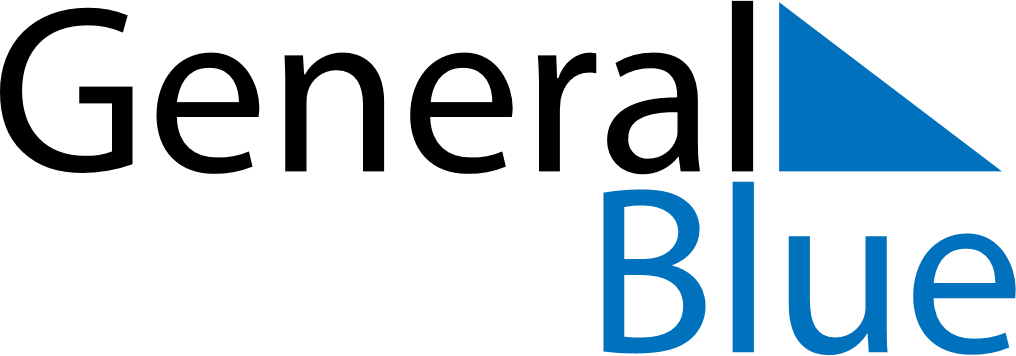 June 2024June 2024June 2024June 2024June 2024June 2024June 2024Kalifornsky, Alaska, United StatesKalifornsky, Alaska, United StatesKalifornsky, Alaska, United StatesKalifornsky, Alaska, United StatesKalifornsky, Alaska, United StatesKalifornsky, Alaska, United StatesKalifornsky, Alaska, United StatesSundayMondayMondayTuesdayWednesdayThursdayFridaySaturday1Sunrise: 4:49 AMSunset: 11:16 PMDaylight: 18 hours and 26 minutes.23345678Sunrise: 4:48 AMSunset: 11:18 PMDaylight: 18 hours and 29 minutes.Sunrise: 4:46 AMSunset: 11:19 PMDaylight: 18 hours and 32 minutes.Sunrise: 4:46 AMSunset: 11:19 PMDaylight: 18 hours and 32 minutes.Sunrise: 4:45 AMSunset: 11:21 PMDaylight: 18 hours and 35 minutes.Sunrise: 4:44 AMSunset: 11:23 PMDaylight: 18 hours and 38 minutes.Sunrise: 4:43 AMSunset: 11:24 PMDaylight: 18 hours and 41 minutes.Sunrise: 4:42 AMSunset: 11:26 PMDaylight: 18 hours and 44 minutes.Sunrise: 4:41 AMSunset: 11:27 PMDaylight: 18 hours and 46 minutes.910101112131415Sunrise: 4:40 AMSunset: 11:28 PMDaylight: 18 hours and 48 minutes.Sunrise: 4:39 AMSunset: 11:30 PMDaylight: 18 hours and 50 minutes.Sunrise: 4:39 AMSunset: 11:30 PMDaylight: 18 hours and 50 minutes.Sunrise: 4:38 AMSunset: 11:31 PMDaylight: 18 hours and 52 minutes.Sunrise: 4:37 AMSunset: 11:32 PMDaylight: 18 hours and 54 minutes.Sunrise: 4:37 AMSunset: 11:33 PMDaylight: 18 hours and 56 minutes.Sunrise: 4:36 AMSunset: 11:34 PMDaylight: 18 hours and 57 minutes.Sunrise: 4:36 AMSunset: 11:34 PMDaylight: 18 hours and 58 minutes.1617171819202122Sunrise: 4:36 AMSunset: 11:35 PMDaylight: 18 hours and 59 minutes.Sunrise: 4:35 AMSunset: 11:36 PMDaylight: 19 hours and 0 minutes.Sunrise: 4:35 AMSunset: 11:36 PMDaylight: 19 hours and 0 minutes.Sunrise: 4:35 AMSunset: 11:36 PMDaylight: 19 hours and 1 minute.Sunrise: 4:35 AMSunset: 11:37 PMDaylight: 19 hours and 1 minute.Sunrise: 4:35 AMSunset: 11:37 PMDaylight: 19 hours and 1 minute.Sunrise: 4:36 AMSunset: 11:37 PMDaylight: 19 hours and 1 minute.Sunrise: 4:36 AMSunset: 11:38 PMDaylight: 19 hours and 1 minute.2324242526272829Sunrise: 4:36 AMSunset: 11:38 PMDaylight: 19 hours and 1 minute.Sunrise: 4:37 AMSunset: 11:38 PMDaylight: 19 hours and 0 minutes.Sunrise: 4:37 AMSunset: 11:38 PMDaylight: 19 hours and 0 minutes.Sunrise: 4:37 AMSunset: 11:37 PMDaylight: 19 hours and 0 minutes.Sunrise: 4:38 AMSunset: 11:37 PMDaylight: 18 hours and 59 minutes.Sunrise: 4:39 AMSunset: 11:37 PMDaylight: 18 hours and 58 minutes.Sunrise: 4:39 AMSunset: 11:36 PMDaylight: 18 hours and 57 minutes.Sunrise: 4:40 AMSunset: 11:36 PMDaylight: 18 hours and 55 minutes.30Sunrise: 4:41 AMSunset: 11:35 PMDaylight: 18 hours and 54 minutes.